附件1健康申报卡二维码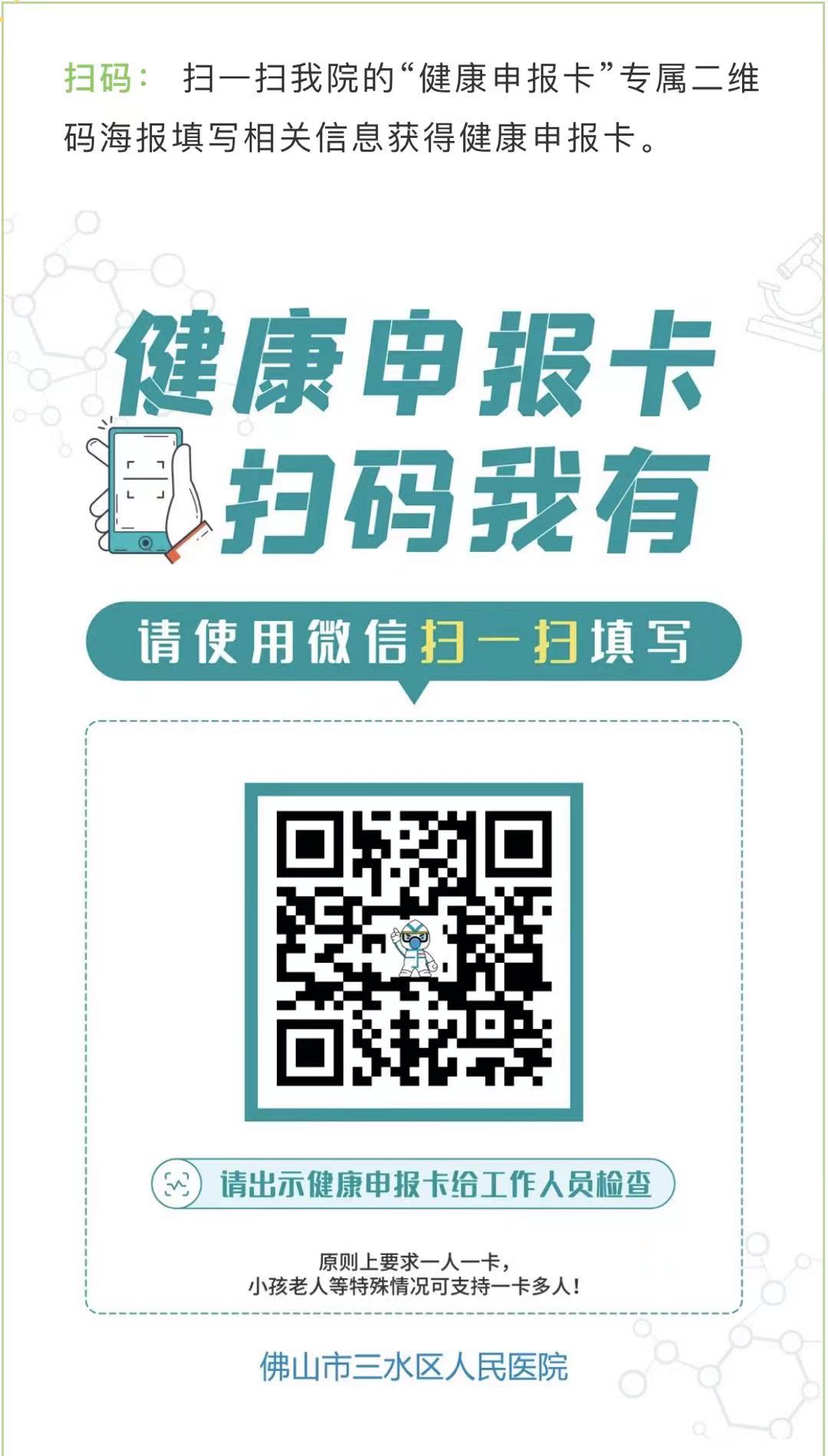 